Сборник  аргументов  к ЕГЭ по обществознанию!Вступай в группу vk.com/repetitor  naumov и получай сюрпризьl и подарки!Бесплатно и на 100 баллов!;)Ребята, спасибо за то, что пользуетесь моими наработками! Все пожелания, замечания и исправления  направляйте  по адресу vk.com/victor	naumov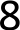 9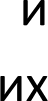 з1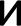 3234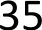 36ПРОБЛЕМАВЫСКАЗЫВАНИЕВозможные  аргументыПроблема добра излаДобро — это сохранять жизнь, содействовать  жизни, зло — этоуничтожать  жизнь, вредить жизни. (Альберт Швейцер)Добро по указу — не добро. (И.С. Тургенев)Философия  Огюста  Нонта  «Альтруизм» —жизнь во благо других.Антисоциальные поступки диктаторов (А. Гитлера) приводили к ухудшению уровня жизни населения групп стран, выливались во всеобщий xaoc и страдания миллионов людей. Просоциальные (на пользу обществу) реформы, наоборот, устраняли противоречия между социальными группами, повышали нацеленность на сотрудничество	и	мотивировали государства на поиск компромисса как пути решения   значимых   проблем.   Примеромтаких реформ может послужить отмена кастовой структуры в Индии (1950), создание международных организаций (ооН)ПроблемаактивнойжизненнойПОЗИЦИИ« Назначение человека в разумной деятельности». Аристотель.   Удовлетворение	всего	спектра потребностей человека  (от  биологических до духовных) невозможно без активной деятельности индивида. Например, для написания повести человек должен продумать сюжет произведения, написать основную часть и кропотливо ее довести до совершенства.   Например,   Некрасов работал над некоторыми стихотворениями несколько лет.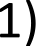 2)  Отсутствие		трудовой	активности	может стать причиной «болезни цивилизации» гиподинамии. Данный диагноз опасен для сердца и сосудов индивида, так как без физической		и   умственной	активности	у человека меняется состав крови и сердце работает	намного	хуже	Исследованием гиподинамии		занимался			российский ученый Ужегов.   Важна не только физическая, но и умственная активность. Учеными доказан тот факт, что при интенсивной мозговой активности организм теряет количество калорий, сопоставимое с физической тренировкой. Следует  добавить,  что человеку как биосоциальному существу не достаточно	удовлетворять	только физиологические потребности. А для потребностей, занявших место на вершине пирамиды А. Маслоу, нужна также и работа высших  центров  головного мозга.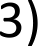 ПроблемаИСТИННЫХценностейИз  честолюбия  или  чувства  долга  не  может  родиться ничегоценного. Ценности возникают благодарялюбви и преданности людям и объективным  реалиям этого мира. А Энштейн.1)  Ценности неразрывно связаны с тем, как ихоценивает индивид. К примеру, представители аскетизма  (например, старец	Капитон)	не         признают вещественные ценности в  качестве главных. Сторонники утилитаризма (И. Бентам) занимают несколько иную позицию, и стремятся извлекать пользу из всех предметов внешнего мира. Это дополнительный		аргумент, подчеркивающий    истинность    ценностейдля определенной социальной группы.2) К сожалению, не все ценности возникают в связи с действительной потребностью в каком-либо  благе.  Существуют «мнимые»,«навязанные» ценности. Чаще всего их навязывает современные медиа с помощью рекламы. Это потребность в постоянном потреблении. Например, индивид может не нуждаться в супербыстрой машине, которая развивает скорость, намного выше разрешенной. Однако реклама может инициировать по сути ненужную для деятельности покупку. Такие «мнимые» ценности были описаны в романе Рэя Брэдбери «451 градус по Фаренгейту».Проблема выбора,«Человек	должен	быть1)  Проблема  выбора  стоит  перед  человеком   практически  ежесекундно.1)  Проблема  выбора  стоит  перед  человеком   практически  ежесекундно.которыйнравственным	свободно,	а	этоПри	этом	выбор	может	оказаться	роковым	(определяющим	ходПри	этом	выбор	может	оказаться	роковым	(определяющим	ходприходится делатьчеловеку.значит,     что     ему     должна    бытьпредоставлена и некоторая свобода быть безнравственным» В.О. Ключевскийсобытий) для большой социальной группы. Например, это выбор стратегии наступления армии. Или же данный выбор может быть незаметным   для   общества,   внутриличностным   (признаться   в любвилибо сообщить  о готовящемся  преступлении). Таким  образом, человек,событий) для большой социальной группы. Например, это выбор стратегии наступления армии. Или же данный выбор может быть незаметным   для   общества,   внутриличностным   (признаться   в любвилибо сообщить  о готовящемся  преступлении). Таким  образом, человек,осуществляя	деятельность,	непрерывно	сопоставляет	несколькоосуществляя	деятельность,	непрерывно	сопоставляет	нескольковариантов	событий,	выбирая	самый	выгодный.	Данную	теориюразрабатывал Д. Цебелис.2) В то же время личность при избрании того или иного варианта поведения не всегда руководствуется понятием выгодности. К примеру, ваш друг может не совершать выгодную сделку, если она может навредить вам. Еще одним примером могут послужить солдаты, продолжающие безнадежный бой при полученном предложении сдаться в плен. Данные ситуации заставляют нас задуматься о важности выбора человека, о важнейшем критерии выбора — нравственности. Лишь чувствуя ответственность за свое поведение, индивид способен предпочесть просоциальный (полезный обществу) вариант поведения. О нравственном  выборе писал Лоуренс Колберг.Проблема человеческ ой памяти«Всемирная  историяесть сумма      всего      того, чего можно	было бы избежать» (Б. Рассел)Иногда  исторические  деятели  выстраивают  стратегию,  не  обращаявнимание на то, что подобные действия не увенчались успехом в прошлом. Одним из таких примеров может послужить план Гитлера по захвату СССР, который не увенчался успехом. Немецкий диктатор не учел печальный опыт Наполеона и других горе-завоевателей. К счастью, самонадеянность диктатора  и самоотверженность  защитников  привела к капитуляции фашистской армии.Дополнительные аргументы следует поискать в экономической сфере жизнедеятельности. Цикличное развитие экономики, несомненно, бесспорный факт. Однако причины глобальных финансовых кризисов всегда  кроются  в  неэффективных   действиях  правительств  крупныхгосударств. Ведущие экономисты (например, Сергей Гуриев) с периодичностью 5-10 лет предупреждают о появлении опасных тенденциях, но кризисы повторяются все чаще и чаще.Проблемаместа человека	в мире«Говорят,  мир  возник  из  xaoca. Мыдолжны позаботиться, чтобы он не кончил тем, с чего начал» (В. Жемчужников)Каждая  личность  обладает  способностью  к созиданию  и разрушению.Созидательные шаги (например, строительство электростанций) являются первоосновой прогресса, а разрушительные действия (ликвидация лесных насаждений и загрязнение вод) ведет к появлению проблем, ставших глобальными в современности.  Теорию рационального выбора индивида разрабатывал Д. Цебелис.Место человека в мире должно осознаваться  индивидом самостоятельно при помощи системы общественных ценностей, усвоенной в результате социализации. Система ценностей сформировалась постепенно, с ходом истории, и видоизменяется по сей день. Девиантное поведение личности нередко приводит к существенным     проблемам     для     всего     общества.     Герой  романа«Преступление и наказание» Родион Раскольников не смог соблюсти систему социальных норм и совершил преступление — убил человека. Если бы Раскольниковпонимал свое место в мире и сохранил бы крепкую связь с его системой норм, то никогда бы не совершил даиного преступления.Проблема	силычеловеческого«Зверь никогда не доходит до такогострашного	падения,	до	какого1)  Жизнедеятельность  всего  общества  порою  зависит  от нравственнойсилы	малой	группы	или	одного	индивида.	Легендарный	подвиг панфиловцев,  в ходе  которого  28  солдат  уничтожили  18 вражескихдухадоходит человек» И.В. Бердяевтанков, сыграл весомую роль в защите г. Москвы и всего Отечества.2) Порою личность для осуществления своей цели не только прилагает значительную силу духа, но еще и идет наперекор стереотипам. Известный российский пловец Александр Попов после ножевого ранения и тяжелой операции вернулся в спорт несмотря на неблагоприятные прогнозы врачебного сообщества, и принес сборной России золотую медаль на чемпионате мира.Проблема  смыслажизниЖизнь имеет в точности ту ценность,которой мы хотим ее наделить И. БергманОбществоведы     знакомы     со     многими     концепциями     смысла    жизни.Утилитаристы (Д. Бентам), например, в качестве главной цели жизни выделяют извлечение пользы из  каждой  ситуации.  Фаталисты (исследователь фатализма Пиотровский М.Б.)  верят  в  предрешенность бытия и судьбу, независимую от усилий личности. Различные теории порой предлагают совершенно разные категории в качестве основных. Научная дискуссия по этому поводу не утихает, и это  лишнее  подтверждение  тому, что каждая личность наполняет свою жизнь уникальным для нее смыслом.Смысл жизни всякого индивида, несомненно, претерпевает изменения в процессе социализации. На начальном этапе большинство индивидов выбирает для себя ориентиры. И от лидеров мнений зачастую зависят дальнейшие постулаты общества, заложенные в сознании молодежи. СССР активно пропагандировал массовый спорт и карьеру в области инженерии (пропагандой руководило Министерство просвещения СССР). Именно эти идеи были взяты за основу подрастающим поколением. С появлением рыночной      экономики      и      ослаблением      государственных    институтовсменились агенты социализации и некоторые индивиды поменяли смысл жизни с позиции человека патриархальных взглядов на капиталистические мотивы. Вместе с «ломкой» сознания произошла перемена в понимании смысла жизни.Проблема	ролиискусства (формирования гармонического мировосприятия)«Искусство должно учить добродетели и ненавидеть порок» (Д. Дидро)Воспитательная   функция   искусства   играет   важную   роль   в процессесоциализации. Кинематографическое искусство играло важную роль в воспитании молодежи в советские времена. СССР (посредством Министерства просвещения) тратил значительные ресурсы на поддержание системы пропаганды, воспитывающей сплоченное общество патриотовНедаром ученые выделяют мировоззренческую функцию искусства (например, Л. Выготский). Оно формирует мировосприятие посредством художественных образов. Искусство фотографии позволило взглянуть на всю биосферу по-другому. Любой индивид, имеющий доступ  в Интернет, может познакомиться с практически всеми уголками планеты Земля. Образное восприятие всего мира позволяет человеку построить прочную систему взглядов на свое место в мире.Проблема определения жизненных приоритетовПознание	и	жизнь неотделимы›7(Л.Фейхтвангер).По словам французского писателя Д.Дидро, лучше «изнашиваться, чемржаветь». Это высказывание прекрасно дополняет мысль Фейхтвангера. Раскрывая задатки, совершенствуя  себя,  человек становится личностьюПирамида А. Маслоу в качестве самых сложных потребностей признает потребность в самореализации и саморазвитии. Без крепких жизненных приоритетов индивид не сможет удовлетворить данные потребности, и вся его деятельность будет направлена на удовлетворение физиологических и,отчасти, социальных потребностей.Проблемавзаимоотношений человека и мира«Мир - это зеркало, и оно возвращает каждому его собственное изображ ение» У. ТеккерейБольшинство поступков личности имеют непосредственное воздействие наобщество. Если данный поступок направлен на улучшение уровня жизни общества (помощь нуждающимся, озеленение района), то социум поощрит поведение данной личности с помощью позитивных санкций. В то же время антисоциальные поступки (убийство, грабеж) вызовут негодование в обществе, и индивид будет наказан на основании санкций, указанных в Уголовном кодексе России.Деятельность индивида находится в постоянной кооперации с природой.Неразумное, разрушительное воздействие (интенсивная вырубка лесов вдолине Амазонки была признана ООН экологической катастрофой) приведет к глобальным экологическим проблемам, а созидательные действия будут способствовать «диалогу» между обществом и природой и повысят качество жизни человечества.Проблемаманипуляции общечеловечески ми ценностямиУмеющие	манипулироватьобщественным мнением  знают, как ловить рыбу в мутной воде. ЫВильгельм Швебель.Манипуляция  общественными  ценностями  производится социальнымигруппами — лидерами общественного мнения. С помощью различных механизмов (СМИ, проведении социальных опросов) данные лидеры изменяют социальное сознание в выгодную для себя сторону. Зачастую задача манипуляторов — «подготовить» социум к грядущим реформам, чтобы избежать негативной реакции общества. Задачи, поставленные перед лидерами мнений, чрезвычайно сложны, поэтому умение манипулировать сознанием социальных групп высоко ценится в наше время. Например, перед повышением штрафов за нарушение правил дорожного движения, государственные СМИ включают в сетку вещания больше программ, показывающих общественный вред от слишком быстрой езды.Манипулирование ценностями часто связано с политическим курсом государства. Например, перед введением «сухого закона» в СССР (1985) значительно выросла антиалкогольная пропаганда, чтобы данное ограничение  не воспринималось обществом болезненно.Проблема памяти«Мы не должны дозволить никому переделывать историческую истину» (1)  Исторические ценности нередко оказываются средством  достижениягеополитических  целей.  Подменяя  объективные  факты выгоднымиН. Пирогов).суждениями, политики могут добиться изменения общественного сознания (например, в период Осетинского конфликта 2008 года некоторые СМИ намеренно искажали действия российской армии, стремясь показать Россию в качестве aгpeccopa)2) Государству  следует также следить за отношением  своего населения к истории страны. Известное высказывание советского писателя В. Пикуля «будущее имеют страны, у которых есть прошлое» доказывает, что подмена истории государства грозит разрушением патриотической мысли и приводит к его гибели.Проблема истины в современном миреРека истины протекает через каналы заблуждений.  Taгop Р.Обществоведы  выделяют несколько разновидности  истин. Среди них— абсолютная и относительная истина. Первый вид — это идеальная (утопичная) категория, информация, которая никогда не может быть опровергнута. Относительная же истина зависит от внешних факторов (например, высказывание «карамель сладкая» будет зависеть от предпочтений человека, который ее попробует). Высказывание Белинского В.Г. «Истина выше людей и не должна бояться их» подтверждает, что наука должна стремиться к абсолютной истине. Именно это стремление является причиной прогресса общества.Абсолютная истина зачастую недостижимая категория. Например, казалось бы, бесспорное высказывание «вода закипает при 100 градусах по Цельсию» оказывается ложным, если проводить эксперимент на высоте 5 километров от уровня моря (вода закипитпри 85 градусах). Данное утверждение  доказывает,  насколько высокаценность абсолютно истинного суждения.Проблемасвободы ответственностииСвобода - это, в первую очередь, непривилегии,  а обязанности.Камю А.Изречение   Б.   Спинозы   «Свобода   —  есть   познанная   необходимость»подчеркивает осознанный характер данного понятия. Философы разграничивают понятие свободы (способности делать выбор) и анархии (xaoca и отсутствия социальных регуляторов). Можно утверждать, что обществоведы   проводят  крепкую   связь  между   такими   понятиями, как«свобода», «ответственность» и «выбор»Индивиды не всегда испытывали на себе тяжесть социальных норм. Догосударственное состояние общества, названное Т. Гоббсом «война всех против всех» означало отсутствие каких-либо правил. При данной ситуации слабые от рождения индивиды не имели возможности выжить, что в нашем обществе неприемлемо. Таким образом, для поддержания целостного и прогрессивного общества мы должны выставить адекватные ограничения для индивидов.ПроблемаПроблемаНаши   желания   всегда  ограниченыПотребности индивида и социальной группы могут быть удовлетвореныдолжным образом, если они соответствуют возможностям. Например, масштабные пятилетки Советского Союза были бы не  осуществимы,  если бы не сильный командно-административный элемент экономики и широкий потенциал рабочей силы.Порой проблема соответствия желаний возможностям возникает не только у отдельной личности, но и у политических структур. Правительство  Украины  нередко  задерживало  оплату за поставки газа,соответствиясоответствияЧЬИМИ-ТО	ВОЗМОЖНОСТЯМИ.Потребности индивида и социальной группы могут быть удовлетвореныдолжным образом, если они соответствуют возможностям. Например, масштабные пятилетки Советского Союза были бы не  осуществимы,  если бы не сильный командно-административный элемент экономики и широкий потенциал рабочей силы.Порой проблема соответствия желаний возможностям возникает не только у отдельной личности, но и у политических структур. Правительство  Украины  нередко  задерживало  оплату за поставки газа,желанийжеланийИ.КлимовичПотребности индивида и социальной группы могут быть удовлетвореныдолжным образом, если они соответствуют возможностям. Например, масштабные пятилетки Советского Союза были бы не  осуществимы,  если бы не сильный командно-административный элемент экономики и широкий потенциал рабочей силы.Порой проблема соответствия желаний возможностям возникает не только у отдельной личности, но и у политических структур. Правительство  Украины  нередко  задерживало  оплату за поставки газа,ВОЗМОЖНОСТЯМВОЗМОЖНОСТЯМПотребности индивида и социальной группы могут быть удовлетвореныдолжным образом, если они соответствуют возможностям. Например, масштабные пятилетки Советского Союза были бы не  осуществимы,  если бы не сильный командно-административный элемент экономики и широкий потенциал рабочей силы.Порой проблема соответствия желаний возможностям возникает не только у отдельной личности, но и у политических структур. Правительство  Украины  нередко  задерживало  оплату за поставки газа,подвергая население угрозе топливного кризиса. На уровне управления страной данная проблема становится более важной.Проблемаразвития	и peгpecca«Без борьбы нет прогресса»Ф.Дуглас«Peгpecc имел место так же часто, ка к и прогресс» (Г. Спенсер).1)  Понятие  прогресса  в одной  сфере  нередко  оборачивается  регрессом вдругой. Например, успешное испытание американской атомной бомбы в 1945 году в штате Нью-Мексико — это прогресс в использовании атомной энергии и peгpecc в области международной безопасности, так как безопасность планеты может оказаться под угрозой в случае, если террористы завладеют ядерным оружием.   Следует помнить, что к некоторым областям деятельности понятие прогресса практически неприменимо. Например, дружественные отношения не претерпели существенных изменений за последнее время. Данное понятие носит название  «относительность  прогресса, оно было исследовано российским философом Г. Киселевым.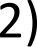 Проблема«Природа не терпит пустоты: там, гдЗнания являются основой для выполнения  той или иной экономическойдеятельности. Без необходимой информации общество не смогло бы наладить сложное производство и не получило бы современных экономических благ. Примером необходимости массивного количества научной информации для производства благ может служить открытие первой в мире АЭС в 1954 году в Обнинске.Выражение Квинта Флакка гласит «Никто не знает всего». Таким образом, невозможно сконцентрировать все знания у одной личности. Для   этого   существует   система   образования,   являющаяся   одним  изполучения знанийе люди не знают правды, они заполнЗнания являются основой для выполнения  той или иной экономическойдеятельности. Без необходимой информации общество не смогло бы наладить сложное производство и не получило бы современных экономических благ. Примером необходимости массивного количества научной информации для производства благ может служить открытие первой в мире АЭС в 1954 году в Обнинске.Выражение Квинта Флакка гласит «Никто не знает всего». Таким образом, невозможно сконцентрировать все знания у одной личности. Для   этого   существует   система   образования,   являющаяся   одним  изи   роли   знаний  вяют пробелы домыслом» (Б.Шоу)Знания являются основой для выполнения  той или иной экономическойдеятельности. Без необходимой информации общество не смогло бы наладить сложное производство и не получило бы современных экономических благ. Примером необходимости массивного количества научной информации для производства благ может служить открытие первой в мире АЭС в 1954 году в Обнинске.Выражение Квинта Флакка гласит «Никто не знает всего». Таким образом, невозможно сконцентрировать все знания у одной личности. Для   этого   существует   система   образования,   являющаяся   одним  изсовременном мире;«Познание и жизнь неотделимы» (Л. Фейхтвангер).Знания являются основой для выполнения  той или иной экономическойдеятельности. Без необходимой информации общество не смогло бы наладить сложное производство и не получило бы современных экономических благ. Примером необходимости массивного количества научной информации для производства благ может служить открытие первой в мире АЭС в 1954 году в Обнинске.Выражение Квинта Флакка гласит «Никто не знает всего». Таким образом, невозможно сконцентрировать все знания у одной личности. Для   этого   существует   система   образования,   являющаяся   одним  изПроблемаЗнания являются основой для выполнения  той или иной экономическойдеятельности. Без необходимой информации общество не смогло бы наладить сложное производство и не получило бы современных экономических благ. Примером необходимости массивного количества научной информации для производства благ может служить открытие первой в мире АЭС в 1954 году в Обнинске.Выражение Квинта Флакка гласит «Никто не знает всего». Таким образом, невозможно сконцентрировать все знания у одной личности. Для   этого   существует   система   образования,   являющаяся   одним  изобразования;Знания являются основой для выполнения  той или иной экономическойдеятельности. Без необходимой информации общество не смогло бы наладить сложное производство и не получило бы современных экономических благ. Примером необходимости массивного количества научной информации для производства благ может служить открытие первой в мире АЭС в 1954 году в Обнинске.Выражение Квинта Флакка гласит «Никто не знает всего». Таким образом, невозможно сконцентрировать все знания у одной личности. Для   этого   существует   система   образования,   являющаяся   одним  изглавных агентов социализации.Проблема	ролиобразованияпроблема качества образования«Всякое настоящее образование добывается только путем самообразова ния» (Н.Рубакин)«Знание-орудие, а не цель» (Л.Толстой).В пьесе Д.И. Фонфизина «Недоросль» Митрофанушка не обладает тягойк знаниям и в связи с этим не заслуживает уважения среди окружающих, становится объектом для насмешек.Законы Российской Федерации требуют наличия высшего юридического образования для будущих судей. Государство закрепляет данное требование как обязательное. Получается, что в данном случае образование — это не вспомогательный институт для обучения профессии, а обязанность.СОЦИОЛОГИЯКонфликтныеситуации	внутри социальной группы«Общество - свод камней, который обрушился бы, если бы один не подд ерживал другого» (Сенека).Создание     ООН     в     1945     году     способствовало     принятию новыхмеждународных договоров, способствующих мирному разрешению конфликтов. Совет Безопасности ООН предотвратил множество нарастающих конфликтов внутри мирового сообщества на Ближнем ВостокеНередко гражданский конфликт приводил к многочисленным жертвам. Забастовка в Новочеркасске 1962 года привела к десяткам погибшим, хотя ситуация не была критической и не требовала явного  вмешательства вооруженных сил СССР.Конфликтныеситуации	между социальнымиОсновные	конфликты	в	обществеразворачиваются	между	элитами: меньшинством,		удерживающим1)  Берем	аргумент	с	забастовкой	в	Новочеркасске	1962	года	иразворачиваем его в сфере противоборства двух социальных групп — чиновников  и рабочих  (делаем  упор  на отсутствии  согласия междугруппамвласть, и другим меньшинством, идущим	к	власти. Николо Макиавеллиданными группами).2) Политическая  напряженность  и восстания в Иране между суннитами и шиитами (два религиозных течения) может вылиться в глобальную катастрофу, если Иран обретет ядерное оружие. В связи с этим, данный конфликт должен быть предупрежден силами мирового сообщества.Внутриличностныеконфликты (взаимосвязь	соц ролей)Внутриличностный	конфликт	—неизбежная	часть	структуры личности.  А.Н. ЛеонтьевНередко     внутриличностный    конфликт     приводит     к  печальнымпоследствиям для общества. Нравственные переживания Родиона Раскольникова, описанные Ф.М. Достоевским в романе «Преступление и наказание», привели к совершению тяжкого преступления — убийствуВ то же время нравственная борьба внутри индивида может в конечном образе привести к просоциальному (полезному для общества) решению. Советский офицер Станислав Петров предотвратил потенциальную ядерную войну, решив, что срабатывание системы ядерной обороны было ложным. Если бы он принял активные ответные меры, то могла бы развязаться ядерная война.КонфликтпоколенийПривычки	отцов,	и	дурные	ихорошие,  превращаются	в  пороки детей. В.О. КлючевскийА.С.  Грибоедов   «Горе  от  ума»,   Фамусов  не  понимает   желания имировоззрение своей дочери, что становится почвой для серьезных конфликтов;Поколение, выросшее в СССР, и люди, воспитанные «переходными» девяностыми   годами  нередко   конфликтую   между  собой. Например,«советские» граждане по привычке принимают предпринимателя за преступника,	в	то	время	как	для	следующего	поколенияпредпринимательство - это один из законных  способов заработка.   И.С. Тургенев «Отцы и дети» Базаров, явно критикуя представителей старшего поколения, не понимает, что именно родителям он действительно  дорог как человек.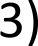 Проблемалидерства	в	соц группе«Лидерство	начинается	с	личныхкачеств лидера» Хесселбайн Ф.   Мир знает немало примеров действий лидера, которые приводили к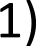 ycпexy ведомой им социальной группы. К примеру, действия Петра 1 (победа в Северной войне) подняли авторитет нашей Родины и послужили примером  удачного строительства империи.   В то же время нередко действия лидера приводят к негативным последствиям для подвластных ему индивидов. Знаменитые бои под Ржевом 1942-1943 годов привели к гибели нескольких сотен тысяч советских солдат. В результате недавних исследований было установлено, что весомой доли жертв можно было избежать, проведя стандартную  разведывательную операцию.Формированиесоциальных групп«Естественным состоянием людей дo объединения в общество была вой на, и не просто война, а война всех п ротив всех» Т. ГоббсНа формирование социальных групп воздействует множество внешних ивнутренних факторов. Одним из главных является общность целей. Декабристские движения первой половины 19-го века были объявлены вне закона и все члены декабристских обществ знали об угрозе возможной казни. Несмотря на это, деятельность декабристов продолжалась вплоть до конца двадцатых годов 19 века.В то же время объединение индивидов в социальную группу нередко происходит по воле государства. Например, члены Правительства  России    являются    членами    данной    группы    на   основании приказаПрезидента.Человек	исоциализация (необходимость общественного влияния в жизни человека)«Процесс  социализации  в простых исложных		обществах протекаетнеодинаково»И. Робертсон«Создает		человека природа, но	развивает н  образует его общество» (В.Г. Белинский)1)   Важность   процесса   социализации   подтверждается неутешительнымирезультатами наблюдений за людьми, воспитывавшимися вдали от общества. В науке такие люди получили название «Дети Маугли».Данные индивиды сильно отстают в развитии и практически не могут обучаться в дальнейшем.   Общество влияет на развитие и жизнедеятельность человека всю жизнь. Недаром, в науке бытует мнение, что процесс социализации не заканчивается. Носвенным подтверждением этого может явиться описание переживаний Робинзона Крузо в одноименном романе Даниэля Дефо. Моряк, очутившись вдали от людей,  неудержимо жаждал общения, имитировал его с помощью попугаев, постоянно читал чудом спасшиеся священные тексты. Обретя друга-индейца, моряк был несказанно рад.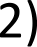 Мотивация членовсоциальной группыЯ не верю  в принципы,  но  я  верю взаинтересованность."	Джеймс Рассел ЛоуэллОщущение  острой  потребности	или   интереса  в  чем-либо	рождаетсильное желание развиваться в данной сфере. Император Петр 1 в детстве полюбил плавание в английском ботике и это событие из  детства коренным образом повлияло на тягу Петра к развитию венного мореплавания.Персонаж  пьесы М. Горького «На дне» Лука обладает огромной верой влюдей и именно эта вера, по мнению автора, дает ему жизненные силы. (посмотреть на счет фактических ошибок)людей и именно эта вера, по мнению автора, дает ему жизненные силы. (посмотреть на счет фактических ошибок)людей и именно эта вера, по мнению автора, дает ему жизненные силы. (посмотреть на счет фактических ошибок)людей и именно эта вера, по мнению автора, дает ему жизненные силы. (посмотреть на счет фактических ошибок)людей и именно эта вера, по мнению автора, дает ему жизненные силы. (посмотреть на счет фактических ошибок)людей и именно эта вера, по мнению автора, дает ему жизненные силы. (посмотреть на счет фактических ошибок)людей и именно эта вера, по мнению автора, дает ему жизненные силы. (посмотреть на счет фактических ошибок)людей и именно эта вера, по мнению автора, дает ему жизненные силы. (посмотреть на счет фактических ошибок)Роль	агентовсоциализацииСамым  важным  явлением  в школе,самым	поучительным	предметом, самым		живым		примером	для ученика является сам учитель. Он олицетворенный	метод		обучения, само		воплощение		принципа воспитания.  Адольф ДистервегВ повести Е. Гришковец «Начальник» руководитель  фотокружка нетолько учит детей азам фотографирования, но и вдохновляет их, постоянно поддерживает их веру в себя. Именно эта забота стала толчком к их карьере и помогла им стать профессионалами.Повесть Быкова «Обелиск» содержит описание учителя Мороза, погибшего вместе с частью своих учеников. Учитель был героем в глазах учеников, потому что совершил подвиг — самопожертвование. Таким образом, школа научила детей видеть истинное  добро.В повести Е. Гришковец «Начальник» руководитель  фотокружка нетолько учит детей азам фотографирования, но и вдохновляет их, постоянно поддерживает их веру в себя. Именно эта забота стала толчком к их карьере и помогла им стать профессионалами.Повесть Быкова «Обелиск» содержит описание учителя Мороза, погибшего вместе с частью своих учеников. Учитель был героем в глазах учеников, потому что совершил подвиг — самопожертвование. Таким образом, школа научила детей видеть истинное  добро.В повести Е. Гришковец «Начальник» руководитель  фотокружка нетолько учит детей азам фотографирования, но и вдохновляет их, постоянно поддерживает их веру в себя. Именно эта забота стала толчком к их карьере и помогла им стать профессионалами.Повесть Быкова «Обелиск» содержит описание учителя Мороза, погибшего вместе с частью своих учеников. Учитель был героем в глазах учеников, потому что совершил подвиг — самопожертвование. Таким образом, школа научила детей видеть истинное  добро.В повести Е. Гришковец «Начальник» руководитель  фотокружка нетолько учит детей азам фотографирования, но и вдохновляет их, постоянно поддерживает их веру в себя. Именно эта забота стала толчком к их карьере и помогла им стать профессионалами.Повесть Быкова «Обелиск» содержит описание учителя Мороза, погибшего вместе с частью своих учеников. Учитель был героем в глазах учеников, потому что совершил подвиг — самопожертвование. Таким образом, школа научила детей видеть истинное  добро.В повести Е. Гришковец «Начальник» руководитель  фотокружка нетолько учит детей азам фотографирования, но и вдохновляет их, постоянно поддерживает их веру в себя. Именно эта забота стала толчком к их карьере и помогла им стать профессионалами.Повесть Быкова «Обелиск» содержит описание учителя Мороза, погибшего вместе с частью своих учеников. Учитель был героем в глазах учеников, потому что совершил подвиг — самопожертвование. Таким образом, школа научила детей видеть истинное  добро.В повести Е. Гришковец «Начальник» руководитель  фотокружка нетолько учит детей азам фотографирования, но и вдохновляет их, постоянно поддерживает их веру в себя. Именно эта забота стала толчком к их карьере и помогла им стать профессионалами.Повесть Быкова «Обелиск» содержит описание учителя Мороза, погибшего вместе с частью своих учеников. Учитель был героем в глазах учеников, потому что совершил подвиг — самопожертвование. Таким образом, школа научила детей видеть истинное  добро.В повести Е. Гришковец «Начальник» руководитель  фотокружка нетолько учит детей азам фотографирования, но и вдохновляет их, постоянно поддерживает их веру в себя. Именно эта забота стала толчком к их карьере и помогла им стать профессионалами.Повесть Быкова «Обелиск» содержит описание учителя Мороза, погибшего вместе с частью своих учеников. Учитель был героем в глазах учеников, потому что совершил подвиг — самопожертвование. Таким образом, школа научила детей видеть истинное  добро.В повести Е. Гришковец «Начальник» руководитель  фотокружка нетолько учит детей азам фотографирования, но и вдохновляет их, постоянно поддерживает их веру в себя. Именно эта забота стала толчком к их карьере и помогла им стать профессионалами.Повесть Быкова «Обелиск» содержит описание учителя Мороза, погибшего вместе с частью своих учеников. Учитель был героем в глазах учеников, потому что совершил подвиг — самопожертвование. Таким образом, школа научила детей видеть истинное  добро.Взаимодействиенауки и обществаНаука      -      не      волшебный      рогизобилия, а лишь средство преобразова ния мира в руках людей.  Д. БерналПозитивные    изменения    в    жизни    общества    зачастую    связаны    сизобретениями ученых. Изобретение солнечных батарей (Пирсон, Фуллер, Чапин — США) позволило решить проблему обеспечения энергией для искусственных спутников и космических станций, что привело космическую отрасль к продолжительному устойчивому развитию.Иногда научные изобретения, не прошедшие должную проверку, приводят к негативным последствиям для общества. Недоработка защитного механизма в атомном реакторе Чернобыльской АЭС привела к многочисленным жертвам и заражению тысяч людей.Позитивные    изменения    в    жизни    общества    зачастую    связаны    сизобретениями ученых. Изобретение солнечных батарей (Пирсон, Фуллер, Чапин — США) позволило решить проблему обеспечения энергией для искусственных спутников и космических станций, что привело космическую отрасль к продолжительному устойчивому развитию.Иногда научные изобретения, не прошедшие должную проверку, приводят к негативным последствиям для общества. Недоработка защитного механизма в атомном реакторе Чернобыльской АЭС привела к многочисленным жертвам и заражению тысяч людей.Позитивные    изменения    в    жизни    общества    зачастую    связаны    сизобретениями ученых. Изобретение солнечных батарей (Пирсон, Фуллер, Чапин — США) позволило решить проблему обеспечения энергией для искусственных спутников и космических станций, что привело космическую отрасль к продолжительному устойчивому развитию.Иногда научные изобретения, не прошедшие должную проверку, приводят к негативным последствиям для общества. Недоработка защитного механизма в атомном реакторе Чернобыльской АЭС привела к многочисленным жертвам и заражению тысяч людей.Позитивные    изменения    в    жизни    общества    зачастую    связаны    сизобретениями ученых. Изобретение солнечных батарей (Пирсон, Фуллер, Чапин — США) позволило решить проблему обеспечения энергией для искусственных спутников и космических станций, что привело космическую отрасль к продолжительному устойчивому развитию.Иногда научные изобретения, не прошедшие должную проверку, приводят к негативным последствиям для общества. Недоработка защитного механизма в атомном реакторе Чернобыльской АЭС привела к многочисленным жертвам и заражению тысяч людей.Позитивные    изменения    в    жизни    общества    зачастую    связаны    сизобретениями ученых. Изобретение солнечных батарей (Пирсон, Фуллер, Чапин — США) позволило решить проблему обеспечения энергией для искусственных спутников и космических станций, что привело космическую отрасль к продолжительному устойчивому развитию.Иногда научные изобретения, не прошедшие должную проверку, приводят к негативным последствиям для общества. Недоработка защитного механизма в атомном реакторе Чернобыльской АЭС привела к многочисленным жертвам и заражению тысяч людей.Позитивные    изменения    в    жизни    общества    зачастую    связаны    сизобретениями ученых. Изобретение солнечных батарей (Пирсон, Фуллер, Чапин — США) позволило решить проблему обеспечения энергией для искусственных спутников и космических станций, что привело космическую отрасль к продолжительному устойчивому развитию.Иногда научные изобретения, не прошедшие должную проверку, приводят к негативным последствиям для общества. Недоработка защитного механизма в атомном реакторе Чернобыльской АЭС привела к многочисленным жертвам и заражению тысяч людей.Позитивные    изменения    в    жизни    общества    зачастую    связаны    сизобретениями ученых. Изобретение солнечных батарей (Пирсон, Фуллер, Чапин — США) позволило решить проблему обеспечения энергией для искусственных спутников и космических станций, что привело космическую отрасль к продолжительному устойчивому развитию.Иногда научные изобретения, не прошедшие должную проверку, приводят к негативным последствиям для общества. Недоработка защитного механизма в атомном реакторе Чернобыльской АЭС привела к многочисленным жертвам и заражению тысяч людей.Позитивные    изменения    в    жизни    общества    зачастую    связаны    сизобретениями ученых. Изобретение солнечных батарей (Пирсон, Фуллер, Чапин — США) позволило решить проблему обеспечения энергией для искусственных спутников и космических станций, что привело космическую отрасль к продолжительному устойчивому развитию.Иногда научные изобретения, не прошедшие должную проверку, приводят к негативным последствиям для общества. Недоработка защитного механизма в атомном реакторе Чернобыльской АЭС привела к многочисленным жертвам и заражению тысяч людей.Особая	роль«Почти	всё	великое	сделано1)  Молодыеученыевсегдаславилисьбезудержнойтягойкновыммолодежи	как социальной группымолодыми». Б. Дизраэлиоткрытиям. Известный физик Лев Ландау в 19 лет закончил университет,а в 26 лет стал доктором наук без защиты диссертации.2) Молодежные социальные группы были заметны на политическом горизонте Российской Империи. Движение декабристов, состоящее преимущественно из молодых студентов, повлияло на дальнейший политический курс Империи, а один из активистов движения Александр Муравьев впоследствии участвовал в осуществлении отмены крепостного праваРоль государства вуправлении обществомЦарь, который наполняет свою казнуимуществом подданных, подобен тому, кто мажет крышу своего дома глиной, взятой из-под его фундамента.   Ас-СамаркандиГосударство  играет важнейшую  роль в стабильности экономическойсистемы. Центральный Банк России осуществляет эмиссию денег и контролирует деятельность банков, поддерживая устойчивость финансового благополучия всего обществаГосударственные органы также  укрепляют  международный авторитет представляемой страны. Например,  Президент  РФ является официальным представителем страны на переговорах, подписывает международные договоры и руководит деятельностью посольств и консульствРоль	партий	вполитической системеНикакая	партия	ничего	не	стоит,если она не имеет целью захват власти.Троцкий1)  От  того,  какая  партия  является  доминирующей  наданным момент,зависит курс развития всей страны. Реализация  программы Национал — социалистической партии Германии привела к потере независимости и длительному экономическому спаду. Именно деятельность данной партии была признана международным сообществом главной причиной Второй Мировой войны.2) В то же время длительное влияние только одной партии на государство может привести к застойным явлениям и неспособности принимать вызов завтрашнего дня. К сожалению, данная участь не обошла стороной и СССР. Недальновидность правящей партии называется в качестве одной из причин разрушения СССР.Задачи и сущностьгосударственной независимости (суверенитета)Декларации	о	независимостиеще никого не сделали истинно независимым. Джордж Сантаяна.1)  Независимость	государства	довольно	часто	достигается	путемкровопролитных столкновений — это доказывает затяжная борьба за независимость США 18 века.*) Независимость	государства	играет	одну	из		главных	ролей	в экономической	жизни	страны.	Государство		не		может		привлечьзарубежные инвестиции, если инвесторы не уверены в статусе страны. С такой проблемой столкнулась колония Франции Новая Каледония. Остров регулярно проводит референдумы (голосования населения) по вопросу предоставления независимости. Это отрицательно сказывается на стабильности финансовой системы.Взаимосвязьгосударства	и политически активного населенияПримером    ненадлежащего    уровня    построения    отношений  междугосударством и политически активными согражданами  являются события во Франции конца 19 века. Разногласия между интересами монарха и привилегированныхсословийв конечном счете привели к многочисленным жертвам.Политически активное население должно иметь рычаги управления делами государства. Граждане, обладающие активной политической позицией,  могут  обрести  политические  полномочия  путем  избрания вполитическую партию. Граждане России, разделяющие коммунистические ценности, могут стать членом КПРФ и благодаря итогам голосования стать депутатами Государственной ДумыНедостатки	ипреимущества демократического режимаДемократия       —     это     такоеустройство, которое гарантирует, что нами будут управлять не лучше, чем мы того заслуживаем. Бернард ШоуДемократия     может     стать    настоящим     спасением     для    страны  снесколькими развитыми политическими группировками. При другом политическом режиме государство рискует испытать участь постоянных революций. Чтобы не допустить дисбаланса, создается специальная арена для достижения компромисса — Парламент, места в котором занимают, как правило, несколько конкурирующих партий. Например, политический курс США определяют две партии — республиканцы и демократы. При этом ценности, защищаемые каждой из  партий, нередко противоположны по сути.Демократия не всегда является идеальным политическим режимом. В чрезвычайных ситуациях как никогда важна сильная власть государства. Молниеносный переход России к рыночной экономике, совершенный в начале 90-х годов двадцатого века, сопровождался ростом криминальных группировок и снижением уровня жизни, потому что отечественные правоохранительные органы практически не выполняли своих функций.Способы	влиянияна	принятиеНация,	которая	не	можетуправлять  собою,  но отдает себя1)  Великая французская  революция (1789-1799)  явилась отправной точкойдля формирования  комплекса  политических  прав и свобод  и широкогогосударственно важных	решений обществом (выборы		митинги и т.д.)в	рабство	собственным вожделениям, будет порабощена другими хозяевами, которых она не выбирала, и будет служить им не добровольно, а против своей воли.  Мильтон Джонпоявления республиканских форм правления2) Знаменитый референдум о доверии Президентской власти 25 апреля 1993 года, подтвердивший легитимность (поддержку народа) полномочий Президента стал началом комплекса фундаментальных реформОсновныепризнаки государства«Изначально	государствовозникло, дабы собирать дань с подданных, которых оно было вынуждено защищать с единственной целью: чтобы не потерять этот источник дохода. Со временем дань переименовали в налог, но отношение государства к населению не изменилось» А. Циткин (интернет-автор)Государство  в  реалиях  21  века  практически  не  способно  прожить безрычагов контроля над экономикой. Данную функцию в том числе выполняет Центральный Банк. Он осуществляет эмиссию денег и контролирует деятельность банков, поддерживая устойчивость финансового благополучия всего общества.Государство также невозможно представить без поддержания связей с мировым сообществом. Например, Президент РФ является официальным представителем страны на переговорах, подписывает международные   договоры   и   руководит   деятельностью   посольств иКОНС'/ЛЬCTBОсобенности тоталитарного политического«Тоталитарное	государствоустанавливает	не	подлежащие изменению догмы и меняет их со1) Конституция СССР 1977 года провозгласила обширный комплекс прав исвобод, но государство не обеспечило их реализацию. Например, была упомянута	свобода	слова,	но	критика	власти	так	и	осталасьРежимадня на день»невозможной в обширных СМИ.2) Тоталитарный режим нередко пропагандирует многопартийную политическую систему, однако на самом деле не допускает серьезного развития иных политических сил, кроме господствующей. Например, китайская партийная система состоит из нескольких политических сил, но фактически государством управляет Коммунистическая Партия Китая.Особенности авторитарного полит. РежимаРазница  между  авторитаризмоми тоталитаризмом: авторитарный режим лишает тебя права говорить, тоталитарный же идёт на шаг дальше — он лишает тебя права молчать. С. ЖижекАвторитарные  политические  режимы  имеют  одну  специфичнуючерту — зависимость от личности правителя. По мнению ученого М. Олсона, это идет на пользу государству —авторитаризм зачастую сопровождается небольшим по размеру аппаратом управленцев, что снижает уровень коррупции.В то же время у авторитаризма немало недостатков. К примеру, это нестабильность жизни страны после ухода из жизни идейного лидера. После ухода в отставку Аугусто Пиночета чилийские города пережили массовые кровопролитные столкновения.Преимущества	инедостатки монархии	и республикиМонархия  —  лучший  из  худшихвидов правления. ВольтерАвторитаризм  и  монархия  имеют  одну  общую  черту  — курс развитиястраны увязан с личностью верховного правителя. В связи с этим, смена монарха зачастую сопровождается кровопролитными событиями. Междоусобица после смерти князя Владимира в первой половине 11 века (1015) привела к убийствам и столкновениям.Наряду с недостатками монархия имеет ряд преимуществ — данная форма правления позволяет проводить долгосрочные реформы без опасения        возникновения         реакционных         (направленных       навосстановление старого) политических сил.Понятиеполитического многообразия мнений (политического плюрализма)Каждый       имеет       право       насобственное мнение, при условии, что оно совпадает с нашим.  Генри ШоуПолитический  плюрализм  закреплен  в  России  на законодательномуровне — в статье Конституции.Отсутствие разрешения множественности мнений зачастую приводит к произволу одной из политических сил. Правление И.В. Сталина, не допускающего на политическую арену представителей с другими точками зрения (например, Троцкого), обернулось массовыми репрессиями и казнями, многочисленными нарушениямиправ и свобод граждан.Существованиеобязательной идеологии	как фактора	развития обществаЛюбая	развитая	идеологиясоздается, поддерживается и совершенствуется		как политическое оружие, а не теоретическая	доктрина. Ханна АрендтОбязательная   идеология   может   являться   стержнем стабильностигосударства, пронизывающим все сферы общественной жизни. Коммунистическая идеология СССР поддерживалась каналами пропаганды, правовыми нормами и аппаратом принуждения. Создавались всеобщая атмосфера равенства, которая стала базисом курса развития СССР.Российская Федерация отказалась от наличия обязательной идеологии ввиду демократического строя. Данный отказ закреплен на Конституционном уровне в одной из статей.Проблема народныхВосстание	есть	искусство,точно  так   же  как   и война,1)  Забастовка  рабочих  в Новочеркасске  в 1962 году «прославилась» навесь	мир	как	одно	из	самых	жестко	подавленных	восстанийвосстаний: причины способы подавлениякак	и	другие	виды искусства.  Ф. Энгельсдвадцатого	века.	Международный	авторитет	государства,направляющего	военные	силы	против	безоружного	населения, получил значительный  ущерб после рассекречивания данных.2) Соляной бунт середины 17 века, вызванный ужесточением налогового бремени, был подавлен более хитрым способом. Сначала некоторые бунтующие (стрельцы) были успокоены повышением жалования, но потом лидеры восстания  были выявлены и казнены.Проблемаподдержки демократии населениемУчастнику	демократическогостроя необходимы личный характер и преданность родине,	черты,обеспечивающие			в	нем определенность	воззрения, неподкупность, ответственность					и гражданское		мужество" И.ИльинДля поддержания  демократических ценностей  население  обязательнодолжно быт вовлечено в политический процесс. Если общество потеряет нить либеральных преобразований, то демократический курс сменится авторитарным. Данная тенденция наблюдалась во  времена Гражданской Войны в Испании 1936-1939 rr.Еще опаснее выглядит изначально «мнимая» демократия — то есть способ управления, при котором существуют формальные ценности, лишенные реальной защиты. Примером такого режима может быть правление династии Сомоса в НикарагувЧестностьвыборовВы		выиграли	выборы,	а   я   —подсчет	голосов. АнастасиоСомоса.1)  Исследование	экономиста	Гуриева	доказало	снижение	уровнянационального дохода, если  диктатор  долго  остается  у  власти, удерживая свою власть нелегитимными способами (в том числе нечестными выборами)   Нечестные	технологии	в	ходе	выборов	порою	приобретают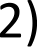 причудливые      формы.     Американская    технология«Джерримендеринг»подразумевает специальное отделение оппозиционно настроенных граждан в отдельный избирательный округ. Таким образом, оппозиционные кандидаты не имеют преимущества перед лояльными политическими   группировкамиГражданскоеобщество	и	его основные признакиГражданское	общество —	этосоюз индивидуальностей, коллектив, в котором все его члены обретают высшие человеческие	качества. Государство превалирует над гражданским обществом. Т. Гоббс                 Исследователь    Джон    Локк    считал,    что  гражданскоеобщество взаимодействует с помощью заключение договора. Данное соглашение, по мнению исследователя, может быть разорвано обществом  в любой момент                 Другой теоретик Кант под гражданским обществом подразумевал всеобщее правовое общество. Он считал, что "только в нем возможно наибольшее развитие природных задатков"ЭкономикаКонтрольгосударства	над экономической системой.То,		что	государство	дает,	оносначала	должно забрать.(Джон Коулман)Экспроприация   частной   собственности   после   революции   1917  годаувеличило размер государственной казны и укрепило экономические резервы для дальнейших достижений, но способ наращения экономической мощи предусматривал увеличение социального напряжения.Налоговая система государства работает по следующему принцип: деньги, полученные в качестве налоговых поступлений, тратятся на обеспечение  функций  государства  (здравоохранение,  армия, полиция,образования)Информация	какосновной	фактор производства современностиКто	владеет	информацией,	товладеет миромПо    мнению    известного    американского    экономиста    Т.  Стюартаинформационный век наступил в 1991 году, когда впервые американские компании больше затратили на приобретение компьютеров  и чем на промышленное оборудование.Информация может превращаться в грозное орудие управления сознанием. Например, Российско-грузинский конфликт в августе 2008 года сопровождался мировыми СМИ, при этом информация об одних и тех же фактах.Основные характеристики рыночнойЭКОНОМИКИМы	предполагаем	на	рынкесвободную игру сил спроса и предложения»   (А.Маршалл)Порою крупные игроки могут захватить рынок и начать диктовать свои условия — устанавливать монополию. Для недопущения такой ситуации в России создан специальный государственный орган - Федеральная антимонопольная служба.В то же время, поддерживая равенство участников, государство следит за соблюдением обязанностей — налоговые отчисления жестко контролируются государством и существуют строгие санкции за налоговые преступления в Уголовном кодексе.Недостатки	ипреимущества командно- административно й	экономическойПлановая  экономика  учитывает всвоих	планах	все,	кроме экономики. Кэри Макуильямз1)  Командно-административная экономика эффективна  при чрезвычайныхситуациях. В Великой Отечественной Войне происходили существенные изменения экономического уклада. В результате эвакуации крупнейшие заводы были развернуты в глубине страны: в Поволжье и на Урале. Данное достижение  было бы практически невозможным  при рыночнойсистемы.экономической системе, так как попросту не хватило бы рабочей силы2) В то же время плановая экономика негативно влияет на мотивацию субъектов	экономической	деятельности.	Отсутствие предпринимательства не дает реализоваться одному из главных мотивов — потребности в получении прибыли. Государство (во времена СССР сведением статистических данных занимался Госплан) не всегда эффективно расходует ресурсы и в одной сфере наблюдается перепроизводство (сфера  военной  промышленности в СССР), а в другой— дефицит (сфера товаров народного потребления).Проблемаправильного стимулирования труда рабочихТолько    два    стимула   заставляютработать	людей:	жажда заработной платы и боязнь ее потерять. - Г. ФордСтимулирование труда  не только  способно  увеличить количествопроизводимых товаров, но и может остановить нарождающийся негатив. Например, ухудшение материального положения советских работников угольной промышленности (шахтеров) в 1989 году привело к крупной забастовке и приостановке добычи угля в угольных бассейнахГосударство контролирует минимальный размер оплаты труда (MPOT) чтобы обеспечить минимально допустимый уровень жизни. Выплата зарплаты сотруднику, работающему полный день, ниже данного уровня незаконна  и влечет юридическую ответственность.Разделениефункций		как фактор	развитияРазделение	труда	—	ключ	кэффективному управлению. С Кови1)  Немецкий   ученый  Виттфогель   разработал   ирригационную теориюпроисхождения государства, где указал на разделение индивидов на управляющих постройкой оросительных каналов и на управляющий слой.   Таким   образом,    разделение    труда   не   только    повышаетпроизводства.эффективность	экономики,	но	и	влияет	на	становлениегосударственных образований.2) Ученый Адам Смит в работе «Исследование о природе и причинах богатства народов» большое внимание уделил важности правильного разделения труда, считая это одной из основ свободного рынка и экономической системы в  целом.Важность трудакак	фактора производства..Трудолюбие	всякого делаи	залог	благосостояния.	Ч. ДиккенсЯпонский производитель  машин Тоуоtасмог увеличить качество иколичество выпускаемых машин путем обучения сотрудников новым технологиям. Это помогло компании избежать кризиса и банкротства.Производительность труда — одна из самых важных характеристик труда в целом. Исторические показатели производительности труда советского тыла во времена Великой Отечественной Войны превышали довоенные показатели в несколько  раз,  что позволило обеспечивать экономические нужды войск на обширных фронтах.Важностькапитала	как фактора производства.Капитал  —  это   часть богатства,которой мы жертвуем, чтобы умножить своё богатство. А. Маршалл1)  Напиталоемкий	рынок	обычно	сопровождается	высоким	уровнемвходного   барьера.   Существенные   инвестиции   в   капитал отстраняют«мелких» игроков. Обычно такие рынки находятся в положении олигополии, что позволяет производителям контролировать рынок сообща для общих выгод (например, производители машин в России).2) Некоторые сферы экономики имеют законодательный барьер, предусматривающий наличие большого капитала у предпринимателя. Например, для создания банка необходимо внести несколько десятков миллионов рублей.Социальнаяроль	ифункции предпринимат еляПредпринимателисовременный		эквивалент великих	первооткрывателей прошлого.Даг Холл   Предприниматель      создает      рабочие       места      —   британскийпредприниматель создал корпорацию Virgin, где работает свыше 50 тысяч сотрудников.2) Предприниматели платят налоги для обеспечения публичных функций государства ( Сеть супермаркетов «Магнит» уплатила в бюджет страны около 40 миллиардов рублей).Роль	ифункции денег в экономике.  «Все  преимущество	иметьденьги заключается в возможности	ими пользоваться» (Б. Франклин).Деньги используются  как средство  накопления  средств  ( Известныйбританский	бизнесмен	Ричард	Бренсон	построил	империю	с первоначальным накопленным капиталом всего в 4 фунта)Национальные деньги (валюта) влияют на экономическую стабильность внутри страны. Денежная реформа Нанкрина первой половины 19 века смогла защитить Российскую Империю от существенного дефицита бюджета.ПроблемасозданияМОНОПОЛИЙ.Монополия — это бизнес в концесвоего пути.Г. Ллойд1)  Монополия   ухудшает   уровень  конкуренции,   усложняет   выход нарынок других игроков. Например, в 2006 году ведущие французские косметические компании были оштрафованы на 50 миллионов евро за то, что они специально понизили цены, чтобы более мелкие конкуренты ушли с рынка.2) Монополисты нередко специально завышают цены, пользуясь своейисключительностью. В 2014 году Федеральная Антимонопольная Служба зарегистрировала следующее преступление: энергетическая компания, обладающая монополией на подключение граждан к электроэнергии, завысила цену подключения  к сетям в тысячу раз.Государственные монополии и их рольЕстественные        монополии       -хребет российской экономики, и этот хребет мы будем беречь как зеницу  ока.  В.С. Черномырдин.1) Государственные монополии зачастую создаются из-за чрезвычайноопасности	производства	(например, монополия	на изготовление ядерных элементов и боеголовок)   Порою государственные монополии возникают из-за того, что предприниматели не обладают чрезвычайно большими средствами (например, строительство железной дороги в 19 веке под силу только публичному  сектору -Российской Империи)Рольконкуренции.«Наиболее	эффективноесредство	для		достижения	и обеспечения	благосостояния конкуренция»  (Л.Эрхард).Английский     экономист    Адам    Смит,    подчеркивая    важностьконкуренции, считал, что «Конкуренция выступает в качестве силы, возвращающей рынок к эффективной точке равновесия».Нередко государство специально выстраивает  рынок, ограничивая конкуренцию. Примером такой ситуации может стать становление корейского автопроизводителя «хёндэ», начавшего выпуск машин на закрытом южнокорейском рынке. Только после повышения качества производимых  машин  государство допустило импорт(ввоз) автомобилей в страну. Таким образом, иногда конкуренция подлежит ограничению.Важность соблюдени я правовых норм	в обществе«Чтобы  быть  свободным, нужноподчиняться законам» (Античный афоризм).Подчинение  закону  может  открыть  доступ к дополнительнымвозможностям (необходимо выполнить законное требование и получить высшее юридическое образование, чтобы работать адвокатом)Общая подчиненность общества правовым нормам делает осуществимым совместную деятельность (заключение международного договора между Россией, Белоруссией и Казахстаном в 2010 году стало отправной точкой для построения свободного рынка на территории данных стран)Соотношение права государства«Сильная        власть       грядущейРоссии быть не внеправовой и не сверхправовой, а оформленной правом и служащая по праву, при помощи права — всенародному правопорядку» (И. Ильин).Теория  общественного   договора   указывает   на первоначальноепоявление права (договора между населением и выделенной группой «князей»), которое предопределило создание государства. Таким образом, государство с первого  момента своей жизни было подчинено правовым нормамНередко государство с тоталитарным политическим режимом ограничивает основные права и свободы человека. Например, право на личную неприкосновенность и свобода слова были ограничены в период многочисленных политических репрессий СССР.Правовоегосударство	и«Законы	это	государи	надгосударями» (Людовик XII).1) Россия — это правовое государство, это положение закрепленов статье 1 Конституции Россииего	основные признаки.2) Великая французская революция конца 18 века — это результатборьбы просвещенных слоев за предоставление политических прав и свобод обернулась свержением  абсолютной монархииПрава	исвободыЛИЧНОСТИПраво   —  это   не   то,   что кто-тодает вам; право — это то, чего никто не может у вас отнять. Р. КларкФранцузский    философ    и    просветитель    Жак    Маритен    был    одним   изразработчиков концепции естественных прав — то есть таких прав, которые предоставлены человеку от рождения, а не  дарованы  государством (например, право на жизнь). Следовательно, по мнению сторонников такой теории,  государство не может отнять или ограничить данные права и свободы.Права и свободы человека нуждаются в постоянной защите. При этом государство создает специальные органы, которые проверяют соблюдение прав. Например, деятельность Прокуратуры России в качестве основной цели имеет надзор за соблюдением прав и свобод человека и гражданина.Проблемасправедливого правосудияПравосудие	следуетрассматривать	как	воздание каждому своего. ЦицеронНормы,    которыми    судья    руководствуется   при  вынесенииприговора лицу, совершившему преступление, содержатся в Уголовно-процессуальном кодексе. Одно из его положений обязывает судью воздержаться от рассмотрения дела, если он связан  семейным   родством   с  подсудимым.   Это называется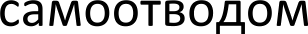 Право на судебную защиту прав и свобод закреплено в Конституции и затем детально отражено в процессуальных кодексах (гражданском, арбитражном и уголовном).Несправедливое   поведение   государства   может   привести  кмассовым  акциям  протеста.  Например,  Соляной  бунт 1648года,  вызванный	массовой коррупцией	и самоуправством сопровождался  массовым кровопролитием.Важностьконституционн ых	норм	в правовой системе государстваКонституция  государства должнабыть такой, чтобы не нарушать конституциюгражданина.  Станислав Ежи ЛецКонституция  обладает  высшей  силой и  была принята навсенародном голосовании - референдуме. Даже положения международного договора не могут противоречить ее нормам.Конституционные нормы обладают специальным механизмом изменения. Самые важные нормы (главы 1,2,9) могут быть исправлены только путем принятия новой НонституцииБорьба	справовымНИ ГИЛИЗМОМПусть       присяжные       прощаютпреступников, но беда, если преступники сами  начнут прощать себя. Достоевский Ф.М.Опыт   китайских   полицейских    показывает,    что  суровыенаказания способны снизить уровень незаконного поведения и внедрить законопослушность.  Публичная казнь за взятку размером больше миллиона юаней снизила уровень коррупции в Китае.Уголовным кодексом России в качестве основания, отягчающего ответственность, установлен рецидив — совершение умышленного преступления лицом, которое уже привлекалось к данной ответственности. Таким образом, законодатель ужесточает наказания для лиц, которые несмотря  на последствия  не соблюдают правовыхнорм.Правоваясистема	в условиях демократии	и рыночнойЭКОНОМИКИДемократия    умирает    не   из-заслабости законов, а из-за слабости демократов. Франсуа де ЛарошфукоНеобходимо  создание органа, защищающего конкуренциюот ценовых сговоров и создания монополий. Примером такого органа в России является ФАС (Федеральная Антимонопольная Служба)Необходимо установить ответственность для  лиц, наносящих ущерб процессу обновления власти — выборам. Российское законодательство содержит данные запреты в Кодексе об административных правонарушениях и в Уголовном кодексе (вплоть до лишения свободы).Понятиесвободы личности	и законных ограниченийПраво	одного	человекаразмахивать кулаком кончается там, где начинается нос другого человека.  Олливер Холмс.Цицерон  считал,  что  «Мы должны  стать рабами  законов,  что  бы статьсвободными».	Таким   образом,	необходимо	установить	адекватные ограничения и следовать им для всеобщего блага.Свобода передвижения, провозглашенная в Конституции, имеет свои ограничения. Например, запрещен доступ в воинские части и другие секретные объекты. Отсутствие данного запрета снизило бы уровень общественной   безопасности.Взаимосвязьпонятий права и морали.В	первую	очередь	нужнодобиваться	поведения, соответствующего праву, и притом с моральным умонастроением,     и    только1)   Сухой  закон,  введенный	в   80-е   годы,   несмотря  наповышение уровня рождаемости привел к повышению уровня	отравления	от	алкоголя,	полученного«кустарным»	(то	есть	домашним)		способом.	Таким образом,	норма		закона	не	была	обеспеченатогда	может		прийти моральное поведение как таковое, в котором нет никакого		правового предписания. Гегель Г.Ф.тогда	может		прийти моральное поведение как таковое, в котором нет никакого		правового предписания. Гегель Г.Ф.тогда	может		прийти моральное поведение как таковое, в котором нет никакого		правового предписания. Гегель Г.Ф.тогда	может		прийти моральное поведение как таковое, в котором нет никакого		правового предписания. Гегель Г.Ф.общественной	поддержкой,	и	строгие	санкции	не смогли уберечь данное правило от частых нарушений.2) Запрет умышленного причинения смерти другому человеку (убийство), который содержится в Уголовном кодексе, поддерживается основной нормой морали, запрещающей причинять вред другому лицу. Благодаря этой взаимосвязи данный запрет нарушается реже чем экономические   нарушения.Важностькачествазаконов.Плохие законытирании. Э. Бёрк—худшийвидТакое    качество    закона     как    своевременность    очень    важно    длясуществования государства. К примеру, нежелание принимать законы, расширяющие политические права граждан, вылилось в масштабную революцию во Франции конца 18 века (Великая  французская революция)Запрещение мелкого предпринимательства в СССР привело  к массовому наказанию, возможно, самых инициативных граждан. Конец 80-х годов сопровождался массовым распространением западных товаров, и некоторые граждане (чаще всего, молодежь) занималось их распространением. Несмотря на то, что фактически их деятельность развивала экономику (так как данные граждане восполняли существующий товарный дефицит), государство лишало данных людей свободы.